 Specyfikacja istotnych warunków zamówieniadla zamówienia publicznego prowadzonego w trybie przetargu nieograniczonego 
o wartości poniżej 221.000 euro pod nazwą:„Odbiór odpadów komunalnych z terenu Gminy Lubawka”Numer sprawy: ROŚiMRW.271.1.2020  Informacje o Zamawiającym:zaprasza do złożenia ofert w trybie przetargu nieograniczonego na usługi na podstawie przepisów ustawy z dnia 29 stycznia 204 roku – Prawo zamówień publicznych (tekst jednolity Dz.U. z 2019, poz.1843)Zawartość SIWZ:Postanowienia SIWZZałącznik Nr 1 Szczegółowy opis przedmiotu zamówieniaZałącznik nr 2 Formularz ofertowyZałącznik nr 3 Oświadczenie o braku podstaw do wykluczenia z postępowania mocy w art. 24 ust.1 ustawy PzpZałącznik nr 4 Oświadczenie zakresie  art. 26 ust.2 lit. d ustawy PzpZałącznik nr 5 Wzór umowy Załącznik nr 6 Klauzula informacyjnaTryb udzielenia zamówienia:Postępowanie o udzielenie zamówienia publicznego prowadzone jest w trybie przetargu nieograniczonego na podstawie art. 39 i nast. ustawy z 29 stycznia 2004 r. – Prawo zamówień publicznych (tekst jednolity Dz.U. z 2019 r. poz. 1843 z późniejszymi zmianami, zwanej dalej ustawą Pzp), aktów wykonawczych do ustawy Pzp oraz niniejszej specyfikacji istotnych warunków zamówienia).Postępowanie prowadzone jest w trybie przetargu nieograniczonego o wartości szacunkowej poniżej progów ustalonych na podstawie art. 11 ust. 8 Pzp.Ogłoszenie o zamówieniu zamieszczone zostało na stronie portalu internetowego Urzędu Zamówień Publicznych.Niniejsza specyfikacja istotnych warunków zamówienia zwana jest w dalszej treści SIWZ lub specyfikacją.W sprawach nieuregulowanych w niniejszej SIWZ stosuje się przepisy ustawy Pzp oraz aktów wykonawczych do ustawy Pzp.Specyfikacja Istotnych Warunków Zamówienia oraz ogłoszenie o zamówieniu podlega publikacji na stronie internetowej BIP Lubawka http://bip.lubawka.eu .III.	Opis przedmiotu zamówienia:Przedmiotem niniejszego zamówienia jest odbiór w okresie 4 miesięcy począwszy od 
1 września do 31 grudnia 2020 roku odpadów komunalnych z terenu Gminy Lubawka, od właścicieli nieruchomości zamieszkałych, w tym w zabudowie jednorodzinnej i zabudowie wielorodzinnej. Przedmiot zamówienia obejmuje także odbieranie selektywnie zbieranych odpadów komunalnych.Odbiór odpadów komunalnych polegać będzie m.in. na:odbiorze odpadów komunalnych od mieszkańców i ich transporcie do instalacji przetwarzania odpadów komunalnych z siedzibą w Lubawce przy ul. Zielonej;wyposażeniu nieruchomości w pojemniki i worki służące do zbierania odpadów komunalnych oraz utrzymanie tych pojemników w odpowiednim stanie sanitarnym, porządkowym i technicznym;utworzeniu i prowadzeniu, w sposób zapewniający łatwy i bezpłatny dostęp dla wszystkich mieszkańców gminy, 1 punktu selektywnego zbierania odpadów komunalnych, zwanego dalej „PSZOK”, w którym odbierane będą odpady komunalne przekazywane przez osoby zamieszkałe na terenie Gminy Lubawka.Szczegółowy opis i zakres przedmiotu zamówienia przedstawiony został w załączniku nr 1 do SIWZ (Opis Przedmiotu Zamówienia).Nomenklatura wg CPV:Podstawowy: 90 51 31 00 -7    Usługi wywozu odpadów pochodzących z gospodarstw domowychUzupełniający: 90 50 00 00 -2    Usługi związane z odpadami  90 51 20 00 -9    Usługi transportu odpadów 34 92 84 80 -6    Pojemniki i kosze na odpady i śmieci 90 51 10 00 -2    Usługi wywozu odpadów 90 51 40 00  -3    Usługi recyklingu odpadówOdbieranie odpadów komunalnych winno odbywać się zgodnie z obowiązującymi przepisami prawnymi, w szczególności:Ustawy z dnia 14 grudnia 2012 roku o odpadach (t.j. Dz.U.2020, poz.797 ze zmianami);Ustawy z dnia 13 września 1996 roku o utrzymaniu czystości i porządku w gminach (t.j. Dz. U. 2019 r. poz. 2010);Ustawy z dnia 27 kwietnia 2001 roku Prawo ochrony środowiska (t.j. Dz.U. z 2020 r., poz. 1219);Ustawy z dnia 24 kwietnia 2009 roku o bateriach i akumulatorach (Dz.U. z 2019 r., poz. 521);Rozporządzenia Ministra Środowiska z dnia 11 stycznia 2013 roku w sprawie szczegółowych wymagań w zakresie odbierania odpadów komunalnych od właścicieli nieruchomości (Dz.U. z 2013, poz.122);Rozporządzenia Ministra Środowiska z dnia 29 grudnia 2016 r. w sprawie szczegółowego sposobu selektywnego zbierania wybranych frakcji odpadów nieruchomości (t.j. Dz.U. z 2019, poz.2028);Uchwały Nr VII/170/16 Rady Miejskiej w Lubawce z dnia 28 czerwca 2016 roku w sprawie Regulaminu utrzymania czystości i porządku na terenie Gminy Lubawka - ze zmianami;Uchwały Nr VII/171/16 Rady Miejskiej w Lubawce z dnia 28 czerwca 2016 roku w sprawie szczegółowego sposobu i zakresu świadczenia usług w zakresie odbierania odpadów komunalnych od właścicieli nieruchomości i zagospodarowania tych odpadów- ze zmianami;Innych aktów prawnych w zakresie gospodarowania odpadami, obowiązujących i utworzonych w okresie realizacji powierzonego zadania.Zamawiający informuje, że:nie przewiduje udzielania zaliczek,nie przewiduje zwrotu kosztów udziału w postępowaniu przetargowym,nie przewiduje się aukcji elektronicznej.Termin wykonania zamówienia:Wykonawca zobowiązuje się wykonywać przedmiot zamówienia w terminie:4 miesięcy począwszy od 1 września 2020 roku do 31 grudnia 2020 roku.V. 	Opis części zamówienia, jeżeli Zamawiający dopuszcza składanie ofert częściowych:Oferta musi obejmować całość zamówienia, zamawiający nie dopuszcza możliwości składania ofert częściowych, mając na uwadze fakt, że przedmiot zamówienia dotyczy odbioru odpadów komunalnych z terenu gminy, która nie została podzielona na sektory.Informacje o przewidywanych zamówieniach, o których mowa w art. 67 ust. 1 pkt 6 lub art. 134 ust. 6 pkt 3 ustawy Pzp, jeżeli zamawiający przewiduje udzielenie takich zamówień:Zamawiający nie przewiduje możliwości udzielania wskazanych zamówień.Opis sposobu przedstawienia ofert wariantowych oraz minimalne warunki, jakim muszą odpowiadać oferty wariantowe, jeżeli Zamawiający dopuszcza ich składanie:Zamawiający nie dopuszcza składania ofert wariantowych.Warunki udziału w postępowaniu oraz opis sposobu dokonywania oceny spełniania tych warunków: O udzielenie zamówienia mogą ubiegać się Wykonawcy, którzy stosownie do art.22 ust.1 „ustawy Pzp”: nie podlegają wykluczeniu; spełniają warunki udziału w postępowaniu dotyczące sytuacji finansowej lub ekonomicznej, oraz zdolności technicznej lub zawodowej.Dla potwierdzenia spełniania warunków udziału w postępowaniu, Zamawiający określa środki dowodowe poza obligatoryjnym oświadczeniem wykonawcy dołączonym do oferty.O udzielenie zamówienia mogą ubiegać się Wykonawcy, którzy spełniają warunki dotyczące:posiadania uprawnień do wykonywania określonej działalności lub czynności, jeżeli przepisy prawa nakładają obowiązek ich posiadania, a w szczególności wymaga się aby Wykonawca wykazał, że:posiada uprawnienia do wykonywania działalności polegającej na transporcie odpadów o kodach jak w opisie przedmiotu zamówienia, zgodnie z ustawą o odpadach;posiada uprawnienia do wykonywania działalności polegającej na odbieraniu odpadów komunalnych od właścicieli nieruchomości zgodnie z przepisami ustawy o utrzymaniu czystości i porządku w gminach, w tym posiada wpis do rejestru działalności regulowanej stosownie do wymogów art. 9 lit.b ustawy o utrzymaniu czystości i porządku w gminach;posiada uprawnienia do wykonywania działalności polegającej na zbieraniu zużytego sprzętu elektrycznego i elektronicznego zgodnie z przepisami ustawy o zużytym sprzęcie elektrycznym i elektronicznym.Zamawiający zweryfikuje w Bazie Danych o odpadach (BDO), czy zakres wpisu obejmuje transport odpadów objętych zamówieniem.posiadania  niezbędnej  wiedzy  i  doświadczenia:  Zamawiający uzna, iż Wykonawca spełnia warunek, jeżeli wykaże, że w ciągu ostatnich 3 lat przed upływem terminu składania ofert, a jeżeli okres prowadzenia działalności jest krótszy – w tym okresie, wykonał lub wykonuje w sposób ciągły przez okres minimum 12 miesięcy usługę/usługi odpowiadające usłudze stanowiącej przedmiot zamówienia tj. odbierania i transportu  odpadów komunalnych do miejsca ich zagospodarowania o łącznej masie minimum 3000,00 Mg/rok. dysponowania odpowiednim potencjałem technicznym oraz osobami zdolnymi                             do wykonania zamówienia: Zamawiający wymaga, aby Wykonawca wykazał, że na dzień podpisania umowy, będzie posiadał niżej wymieniony sprzęt i bazę transportowo- magazynową, Wykonawca jest zobowiązany do ich posiadania przez cały okres trwania Zamówienia:a)  będzie dysponował następującymi samochodami specjalistycznymi:co najmniej dwa samochody ciężarowe bezpylne typu śmieciarka  o dopuszczalnej masie całkowitej powyżej 3,5t;co najmniej dwa pojazdy przystosowane do odbierania selektywnie zebranych odpadów komunalnych;co najmniej jeden pojazd wyposażony w urządzenie hakowe lub bramowe do odbierania odpadów z kontenerów typu KP;co najmniej jeden pojazd lekki umożliwiający wjazd na nieutwardzone drogi, o masie całkowitej do 6 ton.Pojazdy wykorzystywane do realizacji zamówienia muszą spełniać wymagania Zamawiającego określone w Opisie Przedmiotu Zamówienia.Pojazdy muszą być wyposażenie w system monitoringu bazującego na systemie pozycjonowania satelitarnego, umożliwiającego trwałe zapisywanie, przechowywanie i odczytywanie danych o położeniu pojazdu i miejscach postoju i wyładunku odpadów umożliwiający weryfikację tych danych. W tym zakresie Wykonawca jest zobowiązany udostępnić Zamawiającemu w terminie do 6 września 2020 roku system monitorowania pojazdów oraz nieodpłatnie przeszkolić przedstawiciela Zamawiającego w obsłudze oprogramowania.UWAGA!Wymieniona ilość sprzętu jest ilością minimalną. Wykonawca zobowiązany jest przez cały okres umowy zapewnić taką ilość sprzętu, aby odpady komunalne z gminy Lubawka były na bieżąco odbierane i zagospodarowywane.Zamawiający wymaga, aby Wykonawca posiadał odpowiednio usytuowaną                  i wyposażoną bazę magazynowo - transportową, zgodnie z Rozporządzeniem Ministra Środowiska z dnia 11 stycznia 2013 r. w sprawie szczegółowych wymagań w zakresie odbierania odpadów komunalnych od właścicieli nieruchomości (Dz.U. z 2013r., poz. 122), zgodnie z warunkami opisywanymi w Opisie Przedmiotu Zamówienia.sytuacji ekonomicznej i finansowej zapewniającej wykonywanie zamówienia:Wykonawca musi posiadać opłaconą polisę, a w przypadku jej braku inny dokument potwierdzający, że jest ubezpieczony od odpowiedzialności cywilnej, w zakresie prowadzonej działalności związanej z przedmiotem zamówienia na kwotę min.  200.000 PLN.Wykonawca może polegać na wiedzy i doświadczeniu, potencjale technicznym, osobach zdolnych do wykonania zamówienia, zdolnościach finansowych lub ekonomicznych  innych podmiotów, niezależnie od charakteru prawnego łączących  go  z nimi stosunków. Wykonawca w takiej sytuacji zobowiązany jest udowodnić Zamawiającemu, iż realizując zamówienie, będzie dysponował zasobami tych podmiotów, w szczególności przedstawiając zobowiązanie tych podmiotów do oddania mu do dyspozycji niezbędnych zasobów na potrzeby realizacji zamówienia. Zobowiązanie, o którym mowa powyżej, Wykonawca załącza do oferty. Podmiot, który zobowiąże się do udostępnienia ww. zasobów, odpowiada solidarnie z Wykonawcą za szkodę Zamawiającego powstałą wskutek nieudostępnienia tych zasobów, chyba że za nieudostępnienie zasobów nie ponosi winy. Wykonawca powołujący się przy wykazywaniu spełniania warunków udziału  w postępowaniu na zasoby innych podmiotów, które to będą brały udział w realizacji części zamówienia, przedkłada także dokumenty dotyczące tego podmiotu w zakresie wymaganym dla wykonawcy, jak również oświadczenie o braku podstaw do wykluczenia. Zamawiający wymaga, aby zobowiązanie innego podmiotu, o którym mowa w art. 26 ust. 2b upzp, złożone zostało w formie pisemnej i aby dołączono do niego dokumenty potwierdzające, że osoba podpisująca to zobowiązanie jest uprawniona do reprezentowania podmiotu udostępniającego zasoby.Powołanie się przez Wykonawcę na wiedzę i doświadczenie innego podmiotu w celu wykazania spełnienia warunku udziału w postępowaniu oznacza, że podmiot ten będzie brał udział w wykonywaniu zamówienia jako podwykonawca, a zakres przewidzianych do wykonania przez niego części zamówienia zostanie wskazany w podpisanym zobowiązaniu.W celu wykazania spełnienia warunku w „Formularzu Oferty” należy wpisać nazwę tego podmiotu jako podwykonawcę.Zamawiający ocenia, czy udostępniane Wykonawcy przez inne podmioty zdolności techniczne lub zawodowe lub ich sytuacja finansowa lub ekonomiczna pozwalają na wykazanie przez Wykonawcę spełniania warunków udziału w postępowaniu oraz bada, czy nie zachodzą wobec tego podmiotu podstawy wykluczenia, o których mowa w art. 24 ust. 1 pkt 13–22 i ust. 5 ustawy Pzp.W odniesieniu do warunków dotyczących wykształcenia, kwalifikacji zawodowych lub doświadczenia, Wykonawcy mogą polegać na zdolnościach innych podmiotów, jeśli podmioty te zrealizują usługi, do realizacji których te zdolności są wymagane. Wykonawca, który polega na sytuacji finansowej lub ekonomicznej innych podmiotów, odpowiada solidarnie z podmiotem, który zobowiązał się do udostępnienia zasobów, za szkodę poniesioną przez Zamawiającego powstałą wskutek nieudostępnienia tych zasobów, chyba że za nieudostępnienie zasobów nie ponosi winy. Jeżeli zdolności techniczne lub zawodowe lub sytuacja ekonomiczna lub finansowa podmiotu, o którym mowa w ust. 5 niniejszego rozdziału, nie potwierdzają spełnienia przez Wykonawcę warunków udziału w postępowaniu lub zachodzą wobec tych podmiotów podstawy wykluczenia, Zamawiający żąda, aby wykonawca w terminie określonym przez Zamawiającego: 1) 	zastąpił ten podmiot innym podmiotem lub podmiotami lub 2) 	zobowiązał się do osobistego wykonania odpowiedniej części zamówienia, jeżeli wykaże zdolności techniczne lub zawodowe lub sytuację finansową lub ekonomiczną, o których mowa w ust. 5 niniejszego rozdziału.Pisemne zobowiązanie, o którym mowa w ust. 5, musi zostać złożone w oryginale podpisanym przez podmiot trzeci.Mając powyższe na uwadze Zamawiający podkreśla, że w określonych przypadkach powoływania się na zasoby podmiotów trzecich np.: w zakresie doświadczenia zachodzi potrzeba realizacji przedmiotowego zamówienia z udziałem podwykonawcy- podmiotu trzeciego. Jednocześnie Zamawiający zwraca uwagę, że w przypadku doświadczenia Wykonawcy, który realizował zamówienie jako jeden z grupy wykonawców (członków konsorcjum), może powołać się na własne doświadczenie jedynie w zakresie które sam zdobył jako członek grupy, a nie na doświadczenie grupy (konsorcjum) w realizacji całego zamówienia (umowy).Zamawiający może na każdym etapie postępowania, uznać, że Wykonawca nie posiada wymaganych zdolności, jeżeli zaangażowanie zasobów technicznych lub zawodowych Wykonawcy w inne przedsięwzięcia gospodarcze może mieć negatywny wpływ na realizację zamówienia.Wykonawcy, którzy nie wykażą spełnienia warunków udziału w postępowaniu, podlegać będą wykluczeniu z udziału w postępowaniu.O udzielenie zamówienia mogą ubiegać się Wykonawcy, którzy nie podlegają wykluczeniu z postępowania w okolicznościach określonych w art. 24 ust. 1 oraz art. 24 ust. 5. Zamawiający dokona formalnej oceny spełniania warunków udziału w postępowaniu lub braku podstaw do wykluczenia na podstawie analizy oświadczeń lub dokumentów załączonych przez Wykonawcę zgodnie z formułą: spełnia/nie spełnia.Oferta Wykonawcy wykluczonego uznana zostanie za odrzuconą.Zaleca się, aby Wykonawca dokonał wizji lokalnej obszaru objętego zamówieniem, a także zdobył, na swoją odpowiedzialność i ryzyko, wszelkie dodatkowe informacje, które mogą być konieczne do przygotowania oferty oraz zawarcia umowy i wykonania zamówienia. Koszty dokonania wizji lokalnej terenu poniesie Wykonawca.Wykaz oświadczeń lub dokumentów, jakie mają dostarczyć Wykonawcy w celu potwierdzenia spełnienia warunków udziału w postępowaniu oraz niepodlegania wykluczeniu:W celu potwierdzenia spełniania warunków udziału w postępowaniu Wykonawca dołącza do oferty sporządzonej w oparciu o Formularz oferty, (w formie pisemnej), aktualne na dzień składania oferty oświadczenia (załącznik nr 3), stanowiące wstępne potwierdzenie, że Wykonawca:nie podlega wykluczeniu;spełnia warunki udziału w postępowaniu.Wykonawca w terminie 3 dni od dnia zamieszczenia na stronie internetowej informacji, o której mowa w art. 86 ust. 5 ustawy Pzp, przekaże Zamawiającemu oświadczenie o przynależności lub braku przynależności do tej samej grupy kapitałowej, o której mowa w art. 24 ust. 1 pkt 23 ustawy Pzp. Zamawiający wymaga złożenia oświadczenia zgodnie ze wzorem wskazanym w załączniku nr 4 do SIWZ. Wraz ze złożeniem oświadczenia wykonawca może przedstawić dowody, że powiązania z innym wykonawcą nie prowadzą do zakłócenia konkurencji w postępowaniu o udzielenie zamówienia. W przypadku składania oferty wspólnej ww. dokument składa każdy z Wykonawców składających ofertę wspólną lub upoważniony przez mocodawcę pełnomocnik.Wykonawca, który powołuje się na zasoby innych podmiotów, w celu wykazania braku istnienia wobec nich podstaw wykluczenia oraz spełnienia składa także oświadczenie, o którym mowa w rozdz. IX ust. 2 niniejszej SIWZ dotyczące tych podmiotów/zamieszcza informacje o tych podmiotach w oświadczeniu, o którym mowa w rozdz. IX ust. 2 niniejszej SIWZ.Zamawiający przed udzieleniem zamówienia wezwie Wykonawcę, którego oferta została najwyżej oceniona, do złożenia w wyznaczonym, nie krótszym niż 5 dni terminie aktualnych na dzień złożenia następujących oświadczeń lub dokumentów: na potwierdzenie okoliczności o których mowa  w art.25 ust.1 pkt 1 Ustawy:odpis z właściwego rejestru lub z centralnej ewidencji i informacji o działalności gospodarczej, jeżeli odrębne przepisy wymagają wpisu do rejestru lub ewidencji, w celu potwierdzenia braku podstaw wykluczenia na podstawie art. 24 ust. 5 pkt 1 ustawy Pzp,wpis do rejestru działalności regulowanej stosownie do wymogów art. 9 b ustawy o utrzymaniu czystości i porządku w gminach;wpis do rejestru zbierających zużyty sprzęt elektryczny i elektroniczny, prowadzonego przez Głównego Inspektora Ochrony Środowiska;Jeżeli Wykonawca ma siedzibę lub miejsce zamieszkania poza terytorium Rzeczypospolitej Polskiej, zamiast w/w odpisu, składa dokument lub dokumenty wystawione w kraju, w którym Wykonawca ma siedzibę lub miejsce zamieszkania, potwierdzające, że nie otwarto jego likwidacji ani nie ogłoszono upadłości. Jeżeli w kraju, w którym Wykonawca ma siedzibę lub miejsce zamieszkania lub miejsce zamieszkania ma osoba, której dokument dotyczy, nie wydaje się dokumentów, o których mowa powyżej, zastępuje się je dokumentem zawierającym odpowiednio oświadczenie Wykonawcy, ze wskazaniem osoby albo osób uprawnionych do jego reprezentacji, lub oświadczenie osoby, której dokument miał dotyczyć, złożone przed notariuszem lub przed organem sądowym, administracyjnym albo organem samorządu zawodowego lub gospodarczego właściwym ze względu na siedzibę lub miejsce zamieszkania Wykonawcy lub miejsce zamieszkania tej osoby. Dokumenty/oświadczenia powinny być wystawione nie wcześniej niż 6 miesięcy przed upływem składania ofert.na potwierdzenie okoliczności o których mowa  w art.25 ust.1 pkt 2 Ustawy:oświadczenie Wykonawcy zawierające wykaz posiadanego sprzętu umożliwiającego świadczenie usługi odbioru odpadów komunalnych, o którym mowa w pkt V.4. ppkt1) OPZ;oświadczenie Wykonawcy o zatrudnieniu pracowników, o których mowa w pkt V.6  pkt 2 OPZ, na podstawie umowy o pracę.na potwierdzenie okoliczności o których mowa  w art.25 ust.1 pkt 3 Ustawy:zaświadczenie o posiadaniu uprawnienia do wykonywania działalności polegającej na transporcie odpadów o kodach jak w opisie przedmiotu zamówienia, zgodnie z ustawą o odpadach;aktualne zaświadczenie naczelnika urzędu skarbowego potwierdzające odpowiednio, że Wykonawca nie zalega z opłacaniem podatków, lub zaświadczenie, że uzyskał przewidziane prawem zwolnienie, odroczenie lub rozłożenie na raty zaległych płatności lub wstrzymanie w całości wykonania decyzji właściwego organu- wystawione nie wcześniej niż 3 miesiące przed upływem terminu składania ofert. W przypadku wspólnego ubiegania się o udzielenie niniejszego zamówienia przez dwóch lub więcej Wykonawców w ofercie muszą być złożone przedmiotowe zaświadczenia dla każdego z nich;aktualne zaświadczenie właściwego oddziału Zakładu Ubezpieczeń Społecznych lub Kasy Rolniczego Ubezpieczenia Społecznego potwierdzające, że Wykonawca nie zalega z opłacaniem składek na ubezpieczenie zdrowotne i społeczne, lub potwierdzenie, że uzyskał przewidziane prawem zwolnienie, odroczenie lub rozłożenie na raty zaległych płatności lub wstrzymanie w całości wykonanie decyzji właściwego organu- wystawione nie wcześniej niż 3 miesiące przed upływem terminu składania ofert. W przypadku wspólnego ubiegania się o udzielenie niniejszego zamówienia przez dwóch lub więcej Wykonawców w ofercie muszą być złożone przedmiotowe zaświadczenia dla każdego z nich;Jeżeli Wykonawca ma siedzibę lub miejsce zamieszkania poza terytorium Rzeczypospolitej Polskiej, zamiast w/w odpisu składa dokument lub dokumenty wystawione w kraju, w którym wykonawca ma siedzibę lub miejsce zamieszkania, potwierdzające odpowiednio, że: a) nie zalega z opłacaniem podatków, opłat, składek na ubezpieczenie społeczne lub zdrowotne albo że zawarł porozumienie z właściwym organem w sprawie spłat tych należności wraz z ewentualnymi odsetkami lub grzywnami, w szczególności uzyskał przewidziane prawem zwolnienie, odroczenie lub rozłożenie na raty zaległych płatności lub wstrzymanie w całości wykonania decyzji właściwego organu -dokumenty  powinny być wystawione nie wcześniej niż 3 miesięcy przed upływem składania ofert.b) nie otwarto jego likwidacji ani nie ogłoszono upadłości -dokumenty te powinny być wystawione nie wcześniej niż 6 miesięcy przed upływem terminu składania ofert albo wniosków o dopuszczenie do udziału w postępowaniuJeżeli w kraju, w którym Wykonawca ma siedzibę lub miejsce zamieszkania lub miejsce zamieszkania ma osoba, której dokument dotyczy, nie wydaje się dokumentów, o których mowa powyżej, zastępuje się je dokumentem zawierającym odpowiednio oświadczenie Wykonawcy, ze wskazaniem osoby albo osób uprawnionych do jego reprezentacji, lub oświadczenie osoby, której dokument miał dotyczyć, złożone przed notariuszem lub przed organem sądowym, administracyjnym albo organem samorządu zawodowego lub gospodarczego właściwym ze względu na siedzibę lub miejsce zamieszkania Wykonawcy lub miejsce zamieszkania tej osoby.dokument potwierdzający, że Wykonawca jest ubezpieczony od odpowiedzialności cywilnej w zakresie prowadzonej działalności związanej z przedmiotem zamówienia w zakresie wskazanym w SIWZ;informację z Krajowego Rejestru Karnego w zakresie określonym w art.24 ust.1 pkt 13,14 i 21 ustawy oraz, odnośnie skazania za wykroczenia na karę aresztu, w zakresie określonym przez Zamawiającego na podstawie art.24 ust.5 pkt 5 i 6 ustawy, wystawione nie wcześniej niż 6 miesięcy przed upływem terminu składania ofert albo wniosków o dopuszczenie do udziału w postępowaniu;oświadczenie Wykonawcy o braku wydania wobec niego prawomocnego wyroku sądu lub ostatecznej decyzji administracyjnej o zaleganiu z uiszczaniem podatków, opłat lub składek na ubezpieczenie społeczne lub zdrowotne albo – w przypadku wydania takiego wyroku lub decyzji- dokumentów potwierdzających dokonanie płatności tych należności wraz z ewentualnymi odsetkami, grzywnami lub zawarcie wiążącego porozumienia w sprawie spłat tych należności;oświadczenie Wykonawcy o braku orzeczenia wobec niego tytułem środka zapobiegawczego zakazu ubiegania się o zamówienia publiczne;oświadczenie wykonawcy o braku wydania prawomocnego wyroku sądu skazującego za wykroczenie na karę ograniczenia wolności lub grzywny w zakresie określonym przez zamawiającego na podstawie art. 24 ust.5 pkt 5 i 6 ustawy;oświadczenie Wykonawcy o braku wydania wobec niego ostatecznej decyzji administracyjnej o naruszeniu obowiązków wynikających z przepisów prawa pracy, prawa ochrony środowiska lub przepisów o zabezpieczeniu społecznym w zakresie określonym przez zamawiającego na podstawie art. 24 ust.5 pkt 7 ustawy;oświadczenie Wykonawcy o niezaleganiu z opłacaniem podatków i opłat lokalnych, o których mowa w ustawie z dnia 12 stycznia 1991 roku o podatkach i opłatach lokalnych (t.j. Dz. U. 2019, poz.1170 ze zmianami)w celu oceny, czy Wykonawca podlegając na zdolnościach lub sytuacji innych podmiotów na zasadach określonych w art.22a ustawy, będzie dysponował niezbędnymi zasobami w stopniu umożliwiającym należyte wykonanie zamówienia publicznego oraz oceny, czy stosunek łączący Wykonawcę z tymi podmiotami gwarantuje rzeczywisty dostęp do ich zasobów, Zamawiający może żądać dokumentów, które określają w szczególności:zakres dostępnych Wykonawcy zasobów innego podmiotu;sposób wykorzystania zasobów innego podmiotu, przez wykonawcę, przy wykonywaniu zamówienia publicznego;zakres i okres udziału innego podmiotu przy wykonywaniu zamówienia publicznego;czy podmiot, na zdolnościach którego wykonawca polega w odniesieniu do warunków udziału w postępowaniu dotyczących wykształcenia, kwalifikacji zawodowych, doświadczenia, realizuje usługi, których wskazane zdolności dotyczą.Wykaz potwierdzający, że w ciągu ostatnich 3 lat przed upływem terminu składania ofert wykonywał w sposób ciągły przez okres minimum 12 miesięcy usługę/usługi odpowiadające usłudze stanowiącej przedmiot zamówienia tj. odbierania i transportu  odpadów komunalnych do miejsca ich zagospodarowania o łącznej masie minimum 3000,00 Mg/rok, a jeżeli okres prowadzenia działalności jest krótszy – w tym okresie, z podaniem przedmiotu, dat wykonania i podmiotów, na rzecz których dostawy zostały wykonane, oraz załączeniem  dowodów potwierdzających, że wskazane w wykazie usługi zostały wykonane należycie. W przypadku składania oferty wspólnej Wykonawcy składają zgodnie z wyborem jeden wspólny wykaz lub oddzielne wykazy. Warunek zostanie uznany za spełniony, jeśli Wykonawcy składający ofertę wspólną będą spełniać go łącznie. Wykonawcy zobowiązani są dołączyć do oferty dokument pełnomocnictwa (zgodnie 
z art. 23 ust. 2 ustawy Pzp), w przypadku gdy o udzielenie zamówienia ubiega się wspólnie kilku wykonawców, o zakresie, co najmniej: do reprezentowania w postępowaniu o udzielenie zamówienia Wykonawców wspólnie ubiegających się o udzielenie zamówienia albo reprezentowania w postępowaniu i zawarcia umowy w sprawie zamówienia publicznego. Wykonawca zobowiązany jest do przedłożenia umowy regulujące współpracę podmiotów występujących wspólnie (minimalna treść umowy wskazana jest w rozdziale XIII pkt 11 lit. c niniejszej SIWZ) wraz z ofertą lub przed zawarciem umowy z Zamawiającym, jeśli złożona oferta zostanie uznana za najkorzystniejszą przez Zamawiającego.Do oferty należy dołączyć dokumenty wskazujące, że osoba podpisująca ofertę i inne dokumenty lub oświadczenia jest do tej czynności umocowana, chyba że umocowanie wynika z dokumentów dostępnych dla Zamawiającego w myśl art. 26 ust. 6 ustawy Pzp. W przypadku złożenia kopii pełnomocnictwa musi być ono potwierdzone za zgodność  z oryginałem przez osoby udzielające pełnomocnictwa lub notariusza.W przypadku Wykonawców wspólnie ubiegających się o udzielenie zamówienia i podmiotów, o których mowa w rozdziale VIII ust. 5 SIWZ, kopie dokumentów dotyczących odpowiednio Wykonawcy lub tych podmiotów są poświadczane za zgodność z oryginałem odpowiednio przez Wykonawcę lub te podmioty.Dokumenty (z zastrzeżeniem dokumentu pełnomocnictwa), o których mowa w SIWZ, Wykonawcy mogą składać w formie oryginału lub kopii poświadczonej za zgodność z oryginałem przez Wykonawcę, tj. przez osobę uprawnioną do reprezentacji Wykonawcy w obrocie gospodarczym.Zamawiający zastrzega sobie prawo żądania przedstawienia oryginału lub notarialnie poświadczonej kopii dokumentu, gdy złożona przez Wykonawcę kopia dokumentu będzie nieczytelna lub będzie budzić wątpliwości co do jej prawdziwości.Postępowanie o udzielenie zamówienia prowadzi się w języku polskim. Dokumenty  lub oświadczenia sporządzone w języku obcym są składane wraz z tłumaczeniem na język polski. Zasada ta rozciąga się także na składane w toku postępowania wyjaśnienia, oświadczenia, wnioski, zawiadomienia oraz informacje itp.Jeżeli Wykonawca nie złoży oświadczenia, o którym mowa w rozdziale IX pkt 4 niniejszej SIWZ, oświadczeń lub dokumentów potwierdzających okoliczności, o których mowa w art. 25 ust. 1 ustawy Pzp, lub innych dokumentów niezbędnych do przeprowadzenia postępowania, oświadczenia lub dokumenty są niekompletne, zawierają błędy lub budzą wskazane przez Zamawiającego wątpliwości, Zamawiający wezwie do ich złożenia, uzupełnienia, poprawienia w terminie przez siebie wskazanym, chyba że mimo ich złożenia oferta Wykonawcy podlegałaby odrzuceniu albo konieczne byłoby unieważnienie postępowania.Wykonawca nie jest obowiązany do złożenia oświadczeń lub dokumentów potwierdzających okoliczności, o których mowa w rozdziale IX ust. 4 SIWZ, jeżeli Zamawiający posiada oświadczenia lub dokumenty dotyczące tego Wykonawcy lub może je uzyskać za pomocą bezpłatnych i ogólnodostępnych baz danych, w szczególności rejestrów publicznych w rozumieniu ustawy z 17 lutego 2005 r. o informatyzacji działalności podmiotów realizujących zadania publiczne (Dz.U.2017 poz.570 ze zmianami ). Zamawiający zastrzega, że w zgodzie z treścią art. 26 ust.  ustawy Pzp, jeżeli będzie to niezbędne do zapewnienia odpowiedniego przebiegu postępowania o udzielenie zamówienia, zamawiający może na każdym etapie postępowania wezwać wykonawców do złożenia wszystkich lub niektórych oświadczeń lub dokumentów potwierdzających, że nie podlegają wykluczeniu, spełniają warunki udziału w postępowaniu, a jeżeli zachodzą uzasadnione podstawy do uznania, że złożone uprzednio oświadczenia lub dokumenty nie są już aktualne, do złożenia aktualnych oświadczeń lub dokumentów.Informacja o sposobie porozumiewania się Zamawiającego z Wykonawcami oraz przekazywania oświadczeń lub dokumentów, a także wskazanie osób uprawnionych do porozumiewania się z Wykonawcami: Komunikacja między Zamawiającym a Wykonawcami w niniejszym postępowaniu odbywa się za pośrednictwem operatora pocztowego w rozumieniu ustawy z dnia 23 listopada 2012 roku Prawo pocztowe (t.j. Dz.U. z 2018 r., poz.2188 ze zmianami), osobiście, za pośrednictwem posłańca, faksu lub przy użyciu środków komunikacji elektronicznej w rozumieniu ustawy z dnia 18 lipca 2002 r. oświadczeniu usług drogą elektroniczną (t.j. Dz.U. z 2019 r., poz.123):Gmina LubawkaPlac Wolności 158-420 LubawkaTEL. 0 75 74 11 588   Fax. 0 75 74 11 262  Adres strony internetowej: www.lubawka.euZamawiający i Wykonawcy w zakresie składania oświadczeń, wniosków, zawiadomień oraz informacji porozumiewać się będą za pomocą faksu, nr: 0 75 74 11 262, lub maila: lubawka@lubawka.eu , a każda ze stron na żądanie drugiej niezwłocznie potwierdza faksem lub mailem fakt ich otrzymania z zastrzeżeniem, że dla złożenia oferty wymagana jest forma pisemna. Zawsze dopuszczalna jest forma pisemna. Pismo złożyć można osobiście w Biurze Obsługi Interesanta pok. 8 w godzinach: poniedziałek  7.30 – 17.00, wtorek-czwartek 7.30 – 15.30, piątek poniedziałek  7.30 – 14.00 albo przesłać listownie na adres Zamawiającego. W tym przypadku datą złożenia oświadczenia woli jest data wpływu pisma na wskazany wyżej adres.  Zamawiający dopuszcza formę elektroniczną w zakresie:przekazywania informacji z otwarcia ofert wraz z informacją na temat kwoty przeznaczonej na sfinansowanie zamówienia;przesyłania przez Wykonawców zapytań dotyczących treści SIWZ oraz odpowiedzi na te pytania przez Zamawiającego;przesyłania przez Zamawiającego wezwań do uzupełnień i wyjaśnień oraz informacji o wynikach postępowania w sytuacji braku dostępności drogi faksowej, z zastrzeżeniem, że e-mail potwierdzony zostanie niezwłocznie w formie pisemnej; przesyłania przez Wykonawców na żądanie Zamawiającego wyjaśnień w sytuacji braku dostępności drogi faksowej;      – adres e-mail: lubawka@lubawka.euZamawiający nie będzie udzielał ustnych i telefonicznych informacji, wyjaśnień czy odpowiedzi na kierowane do Zamawiającego zapytania, w sprawach wymagających zachowania formy pisemnej.Osobą upoważnioną do porozumiewania się z Wykonawcami jest  w godzinach pracy Zamawiającego. Korespondencja, która wpłynie do Zamawiającego po godzinach jego urzędowania, zostanie potraktowana tak, jakby przyszła w dniu następnym.Wykonawca może zwrócić się na piśmie lub faxem do Zamawiającego o wyjaśnienie treści SIWZ. Zamawiający niezwłocznie udzieli pisemnych wyjaśnień jednak nie później niż na 2 dni przed upływem terminu składania ofert pod warunkiem, że wniosek  o wyjaśnienie treści SIWZ wpłynął do Zamawiającego nie później niż do końca dnia, w którym upływa połowa wyznaczonego terminu składania ofert. Jeżeli wniosek o wyjaśnienie treści SIWZ wpłynie po upływie terminu składania wniosku lub dotyczy udzielonych wyjaśnień, Zamawiający może pozostawić wniosek bez rozpoznania.Ewentualne przedłużenie terminu składania ofert nie wpływa na bieg terminu składania wniosku, o którym mowa w pkt. 7.Treść zapytań wraz z wyjaśnieniami zostanie przekazana jednocześnie wszystkim Wykonawcom, którym doręczono SIWZ, bez ujawnienia źródła zapytania, a także zostanie zamieszczona na stronie internetowej Zamawiającego.Zamawiający oświadcza, iż nie zamierza zwoływać zebrania Wykonawców w celu wyjaśnienia treści SIWZ. W uzasadnionych przypadkach Zamawiający może przed upływem terminu składania ofert zmienić treść Specyfikacji Istotnych Warunków Zamówienia. Dokonaną zmianę specyfikacji Zamawiający przekazuje niezwłocznie wszystkim Wykonawcom, którym przekazano Specyfikację Istotnych Warunków Zamówienia,  a także udostępnia na stronie internetowej.Jeżeli zmiana treści SIWZ prowadzi do zmiany treści ogłoszenia o zamówieniu, Zamawiający przekaże ogłoszenie o zmianie ogłoszenia w Biuletynie Zamówień Publicznych.Wyjaśnienia i zmiany treści SIWZ stanowią integralną część SIWZ.Jeżeli w wyniku zmiany treści SIWZ nieprowadzącej do zmiany treści ogłoszenia  o zamówieniu będzie potrzebny niezbędny dodatkowy czas na wprowadzenie zmian w ofertach, Zamawiający przedłuży termin składania ofert i poinformuje o tym Wykonawców, którym przekazano SIWZ, a także zamieści taką informację na stronie internetowej. Termin związania ofertą:Składający ofertę pozostaje nią związany przez 30 dni kalendarzowych. Oferta wybrana                  w wyniku postępowania przetargowego zachowuje swoją ważność do dnia podpisania umowy, jednak przez okres nie dłuższy niż 30 dni kalendarzowych, licząc od dnia wyznaczonego na ostatni dzień składania ofert. Wykonawca samodzielnie lub na wniosek Zamawiającego może przedłużyć termin związania ofertą, z tym że Zamawiający może tylko raz, co najmniej na  3 dni przed upływem terminu związania ofertą, zwrócić się do Wykonawców o wyrażenie zgody na przedłużenie terminu związania ofertą o oznaczony okres, nie dłuższy jednak niż 60 dni.Odmowa wyrażenia zgody na przedłużenie terminu ważności oferty nie powoduje utraty wadium.Przedłużenie terminu związania ofertą jest dopuszczalne tylko z jednoczesnym przedłużeniem okresu ważności wadium albo jeżeli nie jest to możliwe z wniesieniem nowego wadium na przedłużony okres związania ofertą. Jeżeli przedłużenie terminu związania ofertą dokonywane jest po wyborze oferty najkorzystniejszej, obowiązek wniesienia nowego wadium lub jego przedłużenia dotyczy jedynie Wykonawcy, którego oferta została wybrana jako najkorzystniejsza. Bieg terminu związania ofertą rozpoczyna się wraz z upływem terminu składania ofert.Wymagania dotyczące wadium: Wymagane wadium określono w stosunku do wartości zamówienia i wynosi 5.000 zł (słownie: pięć tysięcy złotych 00/100).Wadium może być wnoszone w jednej lub kilku następujących formach: pieniądzu;poręczeniach bankowych lub poręczeń spółdzielczej kasy oszczędnościowo-kredytowej, z tym że poręczenie kasy jest zawsze poręczeniem pieniężnym;gwarancjach bankowych; gwarancjach ubezpieczeniowych; poręczeń udzielanych przez podmioty, o których mowa w art. 6b ust. 5 pkt 2 ustawy 
z 9 listopada 2000 r. o utworzeniu Polskiej Agencji Rozwoju Przedsiębiorczości ( tekst jednolity 2016. 359) Termin wnoszenia wadium upływa w dniu: 11 sierpnia 2020 roku do godziny 9.00. Decyduje data i godzina wniesienia wadium na konto Zamawiającego.Wadium wniesione w formie pieniężnej należy wpłacić na rachunek Zamawiającego:Banku BGŻ BNP PARIBAS S.A. nr:  30 1600 1462 1837 1762 8000 0004 z zaznaczeniem: „WADIUM PRZETARGOWE – ODPADY KOMUNALNE LUBAWKA” .Wadium wnosi się przed upływem terminu składania ofert, w szczególności wadium 
w formie pieniężnej powinno wpłynąć na konto Zamawiającego przed upływem terminu składania ofert. Dowód potwierdzenia złożenia wadium należy załączyć do ofertyW przypadku wnoszenia wadium w innej formie niż pieniężna, Wykonawca dołącza do oferty oryginalny dokument wadialny. Z postępowania o udzielenie zamówienia publicznego wyklucza się Wykonawców, którzy nie wniosą wadium w terminie wskazanym w ust. 4Wadium wniesione w formie innej niż pieniężna winno obowiązywać od dnia składania ofert (a nie od dnia następnego) przez cały okres związania ofertą, zgodnie z art. 85 ustawy Pzp.W przypadku gdy Wykonawca wnosi wadium w formie gwarancji bankowej lub gwarancji ubezpieczeniowej, z treści tych gwarancji musi w szczególności jednoznacznie wynikać zobowiązanie gwaranta do zapłaty całej kwoty wadium zawierające oświadczenie, że zapłaci całą kwotę wadium w przypadku zaistnienia okoliczności, o których mowa w art. 46 ust. 4a i 5 ustawy Pzp. Gwarancja lub poręczenie musi zawierać w swojej nieodwołalne i bezwarunkowe zobowiązanie wystawcy dokumentu do zapłaty na rzecz Zamawiającego kwoty wadiumWadium wniesione w pieniądzu Zamawiający przechowuje na rachunku bankowym.Wadium wniesione przez jednego ze wspólników konsorcjum uważa się za wniesione prawidłowo.Zamawiający zwróci wadium wszystkim Wykonawcom niezwłocznie po wyborze oferty najkorzystniejszej lub unieważnieniu postępowania, z wyjątkiem Wykonawcy, którego oferta została wybrana jako najkorzystniejsza.Zamawiający zatrzymuje wadium wraz z odsetkami, jeżeli wykonawca w odpowiedzi na wezwanie, o którym mowa w art. 26 ust. 3, z przyczyn leżących po jego stronie, nie złożył dokumentów lub oświadczeń, o których mowa w art. 25 ust. 1, pełnomocnictw, listy podmiotów należących do tej samej grupy kapitałowej, o której mowa w art. 24 ust. 2 pkt 5, lub informacji o tym, że nie należy do grupy kapitałowej, lub nie wyraził zgody na poprawienie omyłki, o której mowa w art. 87 ust. 2 pkt 3, co powodowało brak możliwości wybrania oferty złożonej przez wykonawcę jako najkorzystniejszej.Wykonawcy, którego oferta została wybrana jako najkorzystniejsza, Zamawiający zwraca wadium niezwłocznie po zawarciu umowy w sprawie zamówienia publicznego oraz wniesieniu zabezpieczenia należytego wykonania umowy. W przypadku wniesienia wadium w pieniądzu Wykonawca może wyrazić zgodę na zaliczenie kwoty wadium na poczet zabezpieczenia.Zamawiający zwraca niezwłocznie wadium, na wniosek Wykonawcy, który wycofał ofertę przed upływem terminu składania ofert.Zamawiający zażąda ponownego wniesienia wadium przez Wykonawcę, któremu zwrócono wadium jeżeli w wyniku rozstrzygnięcia odwołania jego oferta została wybrana jako najkorzystniejsza. Wykonawca wnosi wadium w terminie określonym przez Zamawiającego.Jeżeli wadium zostanie wniesione w pieniądzu, Zamawiający zwróci je wraz z odsetkami wynikającymi z umowy rachunku bankowego, na którym było ono przechowywane, pomniejszone o koszty prowadzenia rachunku bankowego oraz prowizji bankowej za przelew pieniędzy na rachunek bankowy wskazany przez Wykonawcę.Zamawiający zatrzymuje wadium wraz z odsetkami, jeżeli Wykonawca, którego oferta została wybrana:odmówi podpisania umowy na warunkach określonych w ofercie, Nie wniósł wymaganego zabezpieczenia należytego wykonania umowyzawarcie umowy stanie się niemożliwe z winy Wykonawcy.XIII. 	Opis sposobu przygotowania ofert: Ofertę składa się pod rygorem nieważności w formie pisemnej. Postępowanie o udzielenie zamówienia prowadzi się w języku polskim i Zamawiający nie wyraża zgody na złożenie oferty, oświadczeń oraz innych dokumentów w jednym z języków powszechnie używanych w handlu międzynarodowym.Wykonawca ma prawo złożyć tylko jedną ofertę. Na ofertę składają się wszystkie dokumenty i załączniki wymagane zapisami niniejszej SIWZ. Dokumenty tworzące ofertę muszą być podpisane przez osoby upoważnione do składania oświadczeń woli w imieniu Wykonawcy. Upoważnienie do ich podpisania musi być dołączone do oferty, o ile nie wynika ono z innych dokumentów załączonych przez Wykonawcę.W przypadku gdy Wykonawca dołącza do oferty kopię jakiegoś dokumentu, musi być ona poświadczona za zgodność z oryginałem przez osoby upoważnione do reprezentowania Wykonawcy w obrocie gospodarczym (na kserokopii składa się własnoręczny podpis poprzedzony adnotacją „za zgodność z oryginałem”). Jeżeli do podpisania oferty upoważnione są łącznie dwie lub więcej osób, kopie dokumentów muszą być potwierdzone za zgodność z oryginałem przez wszystkie te osoby.Oferty winny być podpisane w wyznaczonych miejscach przez osoby upoważnione do
reprezentowania Wykonawcy w obrocie gospodarczym.Ofertę wypełnić należy w sposób czytelny, na maszynie do pisania lub komputerze lub czytelnym pismem odręcznym. Nieczytelne oferty mogą zostać odrzucone. Do formularza dołączyć należy prawidłowo wypełnione wszystkie dokumenty, załączniki 
i oświadczenia wymienione w rozdziale IX niniejszej SIWZ. Oferta winna być złożona przed upływem terminu składania ofert. Ofertę wraz z wymaganymi załącznikami i dokumentami zamieścić należy w kopercie zaadresowanej na Zamawiającego i podpisanej w następujący sposób: Wykonawca powinien zamieścić ofertę wraz z pozostałymi dokumentami i oświadczeniami w dwóch kopertach, opisanych w następujący sposób: koperta zewnętrzna: powinna być zaadresowana oraz opisana w następujący sposób: Gmina Lubawka   Plac Wolności 1, 58-420 Lubawka„OFERTA NA PRZETARG NIEOGRANICZONY – Odbiór odpadów z terenu Gminy Lubawka”nie otwierać przed 11 sierpnia 2020 roku  godz. 11.00koperta wewnętrzna: powinna być zaadresowana i opisana jw. oraz dodatkowo musi zawierać nazwę i adres Wykonawcy.Zaleca się, aby wszystkie strony oferty i załączników były ponumerowane i parafowane 
w prawym górnym rogu. Wszystkie miejsca, w których naniesiono zmiany, winny być parafowane przez osobę upoważnioną do reprezentowania firmy w obrocie gospodarczym. Oferty wspólne, sporządzone przez dwa lub więcej podmiotów, zwanych w dalszej treści Wykonawcą wspólnym, powinny spełniać następujące wymagania:oferta, wraz z załącznikami, winna być podpisana przez pełnomocnikado oferty należy załączyć dokument pełnomocnictwa;sposób składania oświadczeń i dokumentów w ofercie wspólnej szczegółowo opisano 
w rozdziale IX SIWZ;przed zawarciem umowy w sprawie zamówienia publicznego Zamawiający może wymagać dołączenia umowy regulującej współpracę tych Wykonawców, zawierającą, co najmniej:-	zobowiązanie do realizacji wspólnego przedsięwzięcia gospodarczego obejmującego swoim zakresem przedmiot zamówienia,-	czas obowiązywania umowy, który nie może być krótszy niż termin udzielonej rękojmi lub gwarancji;warunki określone przez Zamawiającego w SIWZ winny być spełnione przez Wykonawców wspólnych łącznie. Należy zaznaczyć jednocześnie w ofercie, który z Wykonawców odpowiada za spełnienie jakich warunków SIWZ;wszelka wymiana pism, korespondencji w imieniu Wykonawców wspólnych dokonywana jest przez pełnomocnika. Zamawiający kieruje wszelką informację i korespondencję do pełnomocnika;Wykonawcy występujący wspólnie ponoszą solidarną odpowiedzialność za niewykonanie lub nienależyte wykonanie zobowiązania.Oferta wraz z wszelkimi oświadczeniami i pozostałymi dokumentami jest jawna, z wyjątkiem informacji stanowiących tajemnicę przedsiębiorstwa w rozumieniu przepisów ustawy z 16 kwietnia 1993 r. o zwalczaniu nieuczciwej konkurencji (Dz.U. nr 47, poz. 211), a Wykonawca składając ofertę, zastrzegł w odniesieniu do tych informacji, że nie mogą być one udostępnione. Miejsce oraz termin składania i otwarcia ofert:Prawidłowo zamkniętą i opisaną kopertę zawierającą ofertę (formularz wraz z dokumentami, załącznikami i oświadczeniami wskazanymi w niniejszej SIWZ) składać należy w Urzędzie Miasta Lubawka, Plac Wolności 1, 58-420 Lubawka w Biurze Obsługi Interesanta (parter), - nie później niż do godziny 9.00 w dniu 11 sierpnia 2020 roku. 1)   Składanie ofert odbywa się za pośrednictwem operatora pocztowego w rozumieniu ustawy z dnia 23 listopada 2012 r. – Prawo pocztowe, osobiście lub za pośrednictwem posłańca.2)   Za termin złożenia oferty uważa się termin jej otrzymania przez Zamawiającego.Otwarcie ofert nastąpi:  11 sierpnia 2020  roku o godz. 11.00 w Urzędzie Miasta Lubawka, Plac Wolności 1, 58-420 Lubawka -  sala posiedzeń (I piętro). Złożona oferta wraz z załącznikami będzie jawna, z wyjątkiem informacji stanowiących tajemnicę przedsiębiorstwa w rozumieniu przepisów o zwalczaniu nieuczciwej konkurencji co do których Wykonawca składając ofertę zastrzegł (w odniesieniu do tych informacji), że nie mogą być one udostępniane.Zamawiający zastrzega sobie prawo do przesunięcia terminu składania ofert. W takim przypadku wszystkie prawa i obowiązki Zamawiającego i Wykonawców będą odnosiły się do zmienionego terminu.O zmienionym terminie Zamawiający powiadomi wszystkich Wykonawców, którzy pobrali SIWZ, a także zamieści taką informację na stronie internetowej.Opis sposobu obliczenia ceny: Podstawą ustalenia wynagrodzenia Wykonawcy za realizację zamówienia stanowi stawka za 1 Mg odebranych od mieszkańca i przekazanych do zagospodarowania odpadów komunalnych. 
Podana w ofercie cena ofertowa musi uwzględniać wszystkie wymagania niniejszej specyfikacji SIWZ wraz z załącznikami oraz obejmować wszelkie koszty, jakie poniesie Wykonawca z tytułu należnej oraz zgodnej z obowiązującymi przepisami realizacji przedmiotu zamówienia. Cena ofertowa za wykonanie całego przedmiotu zamówienia w określonym terminie (4 miesięcy) wraz z obecnie obowiązującym podatkiem VAT (8%). Cenę ofertową należy podać w walucie polskiej PLN.Zamawiający w formularzu ofertowym, przedstawia szacunkową ilość odpadów (przewidywaną na okres 4 miesięcy), o określonym kodzie, ustaloną na podstawie danych z lat poprzednich. 
Ilość szacunkowa odpadów wskazana w Formularzu ofertowym w stosunku do ilości faktycznie zebranych odpadów może ulec zmianie, co pozostanie bez wpływu na zaoferowane przez Wykonawcę ceny jednostkowe netto.2.1. Na podstawie zaoferowanych cen jednostkowych i szacowanych ilości odpadów komunalnych wskazanych w Formularzu ofertowym (Załącznik nr 2 do SIWZ), Wykonawca obliczy wartość netto i brutto każdej pozycji.2.2.  Cena oferty powinna być obliczona w następujący sposób:Wykonawca określi cenę jednostkową netto za 1 Mg odpadów odebranych i przekazanych do zagospodarowania;Wykonawca wyliczy podatek VAT do ceny jednostkowej, doda wyliczony podatek VAT do ceny jednostkowej netto, następnie cenę netto za 1 Mg odpadów pomnoży przez szacunkową ilość odpadów w Mg, następnie wartość netto odebranych odpadów pomnoży przez stawkę podatku VAT.Suma wartości brutto wszystkich pozycji stanowi cenę oferty, którą Wykonawca wpisze w formularz oferty (Załącznik nr 2 do SIWZ).3.1. Zamawiający w formularzu ofertowym (Załącznik nr 2 do SIWZ), wskazuje rodzaje odbieranych odpadów objętych zamówieniem, z podziałem na odpady odbierane bezpośrednio od mieszkańca ( „ u źródła”) oraz odbierane w PSZOK.Wykonawca dokonując obliczenia ceny winien wycenić wszystkie koszty związane z realizacją przedmiotu umowy, takie jak np. wyposażenie w odpowiednie pojemniki i worki, utrzymania ich we właściwym stanie sanitarnym i porządkowym, koszty utworzenia i prowadzenia PSZOK, koszty transportu odpadów do instalacji przetwarzania odpadów komunalnych, a w przypadku wystąpienia okoliczności uniemożliwiających odbiór odpadów komunalnych przez tą instalację, do najbliższej instalacji zastępczej, wymagane ubezpieczenia, czy opłaty administracyjne itp.Każdy Wykonawca może podać tylko jedną cenę ofertową. Oferty z cenami wariantowymi będą odrzucone. Dla porównania ofert Zamawiający przyjmuje cenę brutto jak w ust. 3.Zamawiający poprawia w ofercie:oczywiste omyłki pisarskie;oczywiste omyłki rachunkowe, z uwzględnieniem konsekwencji rachunkowych dokonanych poprawek;inne omyłki polegające na niezgodności oferty ze SIWZ, niepowodujące istotnych zmian w treści oferty, niezwłocznie zawiadamiając o tym Wykonawcę, którego oferta została poprawiona.Wykonawca w terminie 3 dni od dnia doręczenia zawiadomienia może nie wyrazić zgody na poprawienie omyłki polegającej na niezgodności oferty z SIWZ niepowodującej istotnych zmian w treści. W takim przypadku Zamawiający odrzuci ofertę zawierającą omyłkę zgodnie z art. 89 ust. 1 pkt 7 pzp.Informacja dotycząca walut obcych, w jakich mogą być prowadzone rozliczenia między Zamawiającym a Wykonawcą:   Rozliczenia między Zamawiającym a Wykonawcą będą prowadzone w złotych polskich (PLN).    Zamawiający nie przewiduje rozliczenia w walutach obcych. Opis kryteriów, którymi Zamawiający będzie się kierował przy wyborze oferty w celu  zawarcia umowy w sprawie zamówienia publicznego: 1. Przy wyborze oferty zamawiający będzie się kierował  kryteriami: Kryterium I  –  cena usługi – 60 pktKryterium II – kryterium promocji selektywnej zbiórki odpadów komunalnych, poprzez zorganizowanie akcji promujących oraz zajęć edukacyjnych w zakresie popularyzacji gospodarki odpadami wśród mieszkańców w placówkach oświatowych – 15 pktKryterium III – ilość dodatkowych usług zbiórki odpadów wielkogabarytowych tzw. „wystawki” 
– 10 pktKryterium IV – kryterium częstotliwości otwarcia punktu selektywnej zbiórki odpadów komunalnych  – 15 pkt2. Sposób oceniania ofert.Za ofertę najkorzystniejszą zostanie uznana oferta Wykonawcy, który przedstawia najkorzystniejszy bilans ceny i pozostałych  kryteriów oceny ofert w oparciu o następujący algorytm:O= C + EE+ W+ PO= suma punktów jaką Wykonawca otrzymał w postępowaniuC = ilość punktów jaką Wykonawca uzyskał za kryterium cenaEE= ilość punktów jaką Wykonawca uzyskał za kryterium promocji selektywnej zbiórki odpadów komunalnych, poprzez zorganizowanie akcji promujących oraz zajęć edukacyjnych w zakresie popularyzacji gospodarki odpadami wśród mieszkańców i placówkach oświatowych W= ilość punktów jaką Wykonawca uzyskał za kryterium ilość dodatkowych usług zbiórki odpadów wielkogabarytowych tzw. „wystawki”P= ilość punktów jaką Wykonawca uzyskał za kryterium otwarcia punktu selektywnej zbiórki odpadów komunalnych Kryterium I - ceny zostanie obliczone według następującego wzoru:Oferta o najniższej cenie uzyska 60 punktów przy załażeniu, że 1%= 1 pktPozostałe oferty uzyskają wartość punktową wyliczoną wg wzoruC = Cn / Cb x Rgdzie:C- wartość punktowa kryterium cenyCn – najniższa oferowana cenaCb- cena badanej ofertyR- ranga = 60Kryterium II, kryterium promocji selektywnej zbiórki odpadów komunalnych, poprzez zorganizowanie akcji promujących oraz zajęć edukacyjnych w zakresie popularyzacji gospodarki odpadami wśród mieszkańców i placówkach oświatowych , w którym Zamawiającemu zależy, aby Wykonawca zaoferował przeprowadzenie jak największej ilości akcji i zajęć promujących selektywną zbiórkę odpadów komunalnych dla dzieci i młodzieży w placówkach oświatowych na terenie Gminy Lubawka.	Na terenie Gminy Lubawka funkcjonuje 3 publiczne zespoły szkół, w skład których wchodzą: przedszkola, szkoły podstawowe oraz gimnazja.	Zamawiający przyjmuje następujący sposób obliczania w w/w kryterium EE- promocja w 3 zespołach wykonana w każdym z nich 3 razy – 15 pkt,- promocja w 3 zespołach wykonana w każdym z nich 2 razy – 10 pkt,- promocja w 3 zespołach wykonana w każdym z nich 1 razy –   5 pkt,- brak promocji 3 zespołach – 0 pkt.Uwaga:Wskazanie większej częstotliwości przeprowadzania akcji promocyjnych niż po 3 w każdym z 3 zespołów nie spowoduje przyznania większej ilości pkt niż zakładane w tym kryterium 15 pkt. Akcje promujące selektywną zbiórkę mają zostać wykonane w dni nauki szkolnej, w godzinach i terminach uzgodnionych z dyrektorami szkół, w okresie obowiązywania zamówienia.Pozostawienie pustego miejsca w formularzu ofertowym bądź dokonanie innych niezgodnych z treścią SIWZ wpisów, spowoduje odrzucenie oferty jako niezgodnej z treścią SIWZ.Kryterium III – ilość dodatkowych usług zbiórki odpadów wielkogabarytowych tzw. „wystawki”, będzie rozpatrywane na podstawie zadeklarowanej przez Wykonawcę liczby dodatkowych ilości zbiórek odpadów wielkogabarytowych.	Zamawiający wymaga od Wykonawcy realizację jednej usługi zbiórki odpadów wielkogabarytowych w okresie realizacji umowy ( 4 miesięcy). Zamawiający przyzna punkty za zwiększenie ilości zbiórek odpadów wielkogabarytowych tzw. „wystawek”, poprzez wykonanie dodatkowej zbiórki ponad jedną wymaganą przez Zamawiającego w okresie realizacji zamówienia.Dodatkowo punktowana będzie każda dodatkowo zorganizowana akcja zbiórki odpadów wielkogabarytowych, której koszt wliczony jest w cenę ryczałtową przedmiotu umowy.Oferta, w której Wykonawca zaoferował zorganizowanie największej ilości dodatkowych akcji zbiórkowych otrzyma maksymalną ilość punktów tj. 10 pkt, przy założeniu, że 1% = 1 pktZamawiający przyjmuje następujący sposób obliczania wartości punktowej w w/w kryterium:W = Zn / Zb x Rgdzie:W- wartość punktowa kryterium ilości dodatkowych zbiórek odpadów wielkogabarytowychZn - zaoferowana największa ilość dodatkowych akcji zbiórki odpadów wielkogabarytowych Zb - zaoferowana ilość dodatkowych akcji zbiórki odpadów wielkogabarytowych badanej ofertyR- ranga =10Kryterium IV –kryterium częstotliwości otwarcia punktu selektywnej zbiórki odpadów komunalnych, 
w którym Zamawiającemu zależy, aby Wykonawca przedstawił jak największą częstotliwość otwarcia Punktu Selektywnej Zbiórki Odpadów Komunalnych (PSZOK) przez co najmniej 6 godzin dziennie w godzinach od  12.00 do 18.00.Zamawiający przyjmuje następujący sposób obliczania punktów kryterium, przy załażeniu, że 1 %= 1 pkt :- PSZOK czynny 6 dni w tygodniu – 15 pkt- PSZOK czynny 5 dni w tygodniu – 12 pkt- PSZOK czynny 4 dni w tygodniu –  8 pkt- PSZOK czynny 3 dni w tygodniu –  4 pkt- PSZOK czynny 2 dni w tygodniu –   0 pktUwaga:Wskazanie większej częstotliwości otwarcia PSZOK niż po 6 w tygodniu nie spowoduje przyznania większej ilości pkt niż zakładane w tym kryterium 15 pkt. Pozostawienie pustego miejsca w formularzu ofertowym bądź dokonanie innych niezgodnych z treścią SIWZ wpisów, spowoduje odrzucenie oferty jako niezgodnej z treścią SIWZ.Oferty będą oceniane w odniesieniu do najkorzystniejszych warunków przedstawionych przez Wykonawców w zakresie w/w kryteriów. Oferta wypełniająca w najwyższym stopniu wymagania określone w powyższych kryteriach otrzyma maksymalną liczę punktów. Pozostałym Wykonawcom spełniającym wymagania kryterialne, przypisana zostanie odpowiednio niższa (proporcjonalnie mniejsza) liczba punktów.W przypadku gdyby najkorzystniejsza z pośród złożonych ofert podlegała odrzuceniu, to Zamawiający za podstawę do porównań będzie stosował następną najkorzystniejszą ofertę z pośród ofert nie podlegających odrzuceniu.Zamawiający zastosuje zaokrąglenia każdego wyniku do dwóch miejsc po przecinku.Jeżeli nie można wybrać najkorzystniejszej oferty z uwagi na to, że dwie lub więcej ofert przedstawia taki sam bilans ceny i innych kryteriów oceny ofert, Zamawiający spośród tych ofert wybiera ofertę z najniższą ceną, a jeżeli zostały złożone oferty o takiej samej cenie, Zamawiający wzywa Wykonawców, którzy złożyli oferty, do złożenia w terminie określonym przez Zamawiającego ofert dodatkowych.Informacja o formalnościach, jakie powinny zostać dopełnione po wyborze oferty, w celu zawarcia umowy w sprawie zamówienia publicznego:Z Wykonawcą, którego oferta uznana zostanie jako najkorzystniejsza w rozumieniu ustawy Prawo zamówień publicznych, zostanie zawarta umowa, zgodnie z jej istotnymi postanowieniami zawartymi w załączniku do SIWZ.Zawarcie umowy na realizację przedmiotu zamówienia nastąpi w siedzibie Zamawiającego, 
w sposób ustalony indywidualnie z Wykonawcą, który złoży ofertę najkorzystniejszą pod względem kryteriów oceny ofert.Osoby reprezentujące Wykonawcę przy podpisywaniu umowy powinny posiadać ze sobą dokument potwierdzający ich umocowanie do podpisania umowy, o ile umocowanie to nie będzie wynikać z dokumentów dołączonych do oferty oraz dokumenty potwierdzające wniesienie zabezpieczenia należytego wykonania umowy.Wybrany Wykonawca przed zawarciem umowy zobligowany jest do przedłożenia harmonogramu odbioru odpadów, obejmujący okres świadczenia usługi objętej zamówieniem, który po uzgodnieniu z Zamawiającym i podpisaniu przez strony postępowania stanowić  będzie integralną część umowy. Uwaga:Harmonogram nie jest wymagany przy składaniu oferty.Istotne dla stron postanowienia, które zostaną wprowadzone do treści zawieranej umowy w sprawie zamówienia publicznego, ogólne warunki umowy albo wzór umowy, jeżeli Zamawiający wymaga od Wykonawcy, aby zawarł z nim umowę w sprawie zamówienia publicznego na takich warunkach: Wzór istotnych postanowień umowy stanowi załącznik do SIWZ.Zamawiający przewiduje wystawianie faktur VAT w formie papierowej lub elektronicznej, a płatność wynagrodzenia na rzecz Wykonawcy odbywała się będzie z użyciem Split payment.Zamawiający informuje, że przewiduje możliwości zmiany umowy. Zmiany zawartej umowy mogą nastąpić w następujących przypadkach, gdy:ulegnie zmianie stan prawny w zakresie dotyczącym realizowanej umowy, który spowoduje konieczność zmiany sposobu wykonania zamówienia przez Wykonawcę;wystąpią  przeszkody o obiektywnym charakterze (zdarzenia nadzwyczajne, zewnętrzne 
i niemożliwe do zapobieżenia, a więc mieszczące się w zakresie pojęciowym tzw. siły wyższej), np. pogoda uniemożliwiająca wykonywanie umowy, zdarzenia nieleżące po żadnej ze stron umowy. Strony mają prawo do skorygowania uzgodnionych zobowiązań i przesunięcia terminu realizacji maksymalnie o czas trwania siły wyższej. Strony zobowiązują się do natychmiastowego poinformowania się nawzajem o wystąpieniu ww. przeszkód;nastąpi konieczność wykonania innych, nieprzewidzianych prac, nieuwzględnionych w opisie przedmiotu zamówienia, a niezbędnych do zrealizowania przedmiotu zamówienia skutkujących przesunięciem terminu realizacji zamówienia o czas niezbędny do ich wykonania.Strony dopuszczają możliwość zmian redakcyjnych, korekty omyłek pisarskich oraz zmian będących następstwem zmian danych ujawnionych w rejestrach publicznych bez konieczności sporządzania aneksu.Gdyby nastąpiła zmiana stawki podatku od towarów i usług, umowa nie ulegnie zmianie w zakresie wysokości ceny brutto.Wskazanie części zamówienia, która może być powierzona podwykonawcom:Zamawiający dopuszcza wykonanie przedmiotu zamówienia przy udziale podwykonawców. Zamawiający zastrzega sobie prawo i nakłada obowiązek osobistego wykonywania usługi przez Wykonawcę w tzw. Kluczowych częściach zamówienia tj. bieżącej obsługi odbioru odpadów komunalnych z terenu gminy Lubawka w zakresie: odbioru odpadów od mieszkańców, transportu odpadów do instalacji RIPOK, organizacji i obsługi PSZOK.Zastrzeżenie pkt. 2 nie dotyczy i nie jest skuteczne w zakresie, w jakim Wykonawca powołuje się na zasoby innego podmiotu w celu wykazania spełniania warunków określonych w części VII pkt 2 SIWZ.Zakres prac, który Wykonawca zamierza powierzyć podwykonawcom oraz nazwy podwykonawców należy wymienić w ofercie Wykonawcy – zgodnie z załącznikiem nr 1 do SIWZ. Powierzenie wykonania części zamówienia podwykonawcom nie zwalnia Wykonawcy                                 z odpowiedzialności za należyte wykonanie tego zamówienia.Pozostałe wymagania dotyczące podwykonawstwa zostały określone we Wzorze umowy/ Istotnych postanowieniach do umowy (jeśli dotyczy).Wymagania dotyczące zabezpieczenia należytego wykonania umowyWykonawca jest zobowiązany do złożenia przed podpisaniem umowy zabezpieczenia należytego wykonania umowy. Zabezpieczenie to zabezpiecza w szczególności terminowe wykonywanie obowiązków umownych oraz roszczenia o szkody powstałe na skutek niewykonywania lub nienależytego wykonywania przedmiotu Umowy.Zabezpieczenie ustala się w wysokości 5% ceny całkowitej podanej w ofercie przez Wykonawcę.Zabezpieczenie może być wnoszone przez Wykonawcę w jednej lub kilku następujących formach:   pieniądzu;   poręczeniach bankowych lub poręczeniach spółdzielczej kasy oszczędnościowo-     kredytowej, z tym że zobowiązanie kasy jest zawsze zobowiązaniem pieniężnym;   gwarancjach bankowych;   gwarancjach ubezpieczeniowych;   poręczeniach udzielanych przez podmioty, o których mowa w art. 6b ust. 5 pkt. 2 ustawy z dnia 9 listopada 2000r. o utworzeniu Polskiej Agencji Rozwoju Przedsiębiorczości.UWAGA!Zamawiający nie wyraża zgody na wniesienie zabezpieczenia w wekslach z poręczeniem wekslowym banku, przez ustanowienie zastawu na papierach wartościowych emitowanych przez Skarb Państwa lub jednostkę samorządu terytorialnego oraz przez ustanowienie zastawu rejestrowego.Zabezpieczenie należytego wykonania umowy wnoszone w pieniądzu Wykonawca wpłaca przelewem na rachunek bankowy (lokata terminowa) wskazany przez Zamawiającego.W przypadku wniesienia wadium w pieniądzu Wykonawca może wyrazić zgodę na zaliczenie kwoty wadium na poczet zabezpieczenia.Zabezpieczenie należytego wykonania umowy wnoszone w formie innej niż w pieniądzu nie może wygasać wcześniej niż w terminie 30 dni od dnia zakończenia Umowy.  Zabezpieczenie w formie gwarancji bankowej lub ubezpieczeniowej lub w formie poręczenia powinno być ustanowione jako bezwarunkowe i nieodwołalne. Zabezpieczenia wynikające z poręczenia lub gwarancji powinny podlegać wyłącznie prawu polskiemu oraz zgodnie z wyborem Zamawiającego wskazywać jako właściwy sąd miejsca spełnienia świadczenia lub sąd właściwy miejscowo dla Zamawiającego.Koszty wystawienia zabezpieczenia ponosi Wykonawca.W trakcie trwania umowy Wykonawca, za zgodą Zamawiającego może dokonać zmiany formy zabezpieczenia na jedną lub kilka form, o których mowa w pkt. 3. Zmiana formy winna być dokonywana z zachowaniem ciągłości zabezpieczenia i bez zmniejszenia jego wysokości.Zamawiający nie wyraża zgody na tworzenie zabezpieczenia przez potrącenie z należności za częściowo wykonaną usługę.Zamawiający zwraca zabezpieczenie w terminie 30 dni od dnia wykonania zamówienia                    i uznania przez Zamawiającego za należycie wykonane.Maksymalna liczba Wykonawców, z którymi Zamawiający zawrze umowę ramową, jeżeli Zamawiający przewiduje zawarcie umowy ramowej:Zamawiający nie prowadzi postępowania w celu zawarcia umowy ramowej. Informacje dodatkowe dotyczące wysokości zwrotu kosztów udziału w postępowaniu, jeżeli Zamawiający przewiduje ich zwrot, oraz aukcji elektronicznej, jeżeli Zamawiający przewiduje aukcję elektroniczną. Wszystkie koszty związane z uczestnictwem w postępowaniu, w szczególności z przygotowaniem i złożeniem ofert ponosi Wykonawca składający ofertę.Zamawiający nie przewiduje zwrotu kosztów udziału w postępowaniu. Zamawiający nie przewiduje aukcji elektronicznej.Pouczenie o środkach ochrony prawnej przysługujących Wykonawcy w toku postępowania o udzielenie zamówienia:Wykonawcy, a także innemu podmiotowi, jeżeli ma lub miał interes w uzyskaniu danego zamówienia oraz poniósł lub może ponieść szkodę w wyniku naruszenia przez Zamawiającego przepisów ustawy Pzp przysługują środki ochrony prawnej określone w Dziale VI ustawy Pzp. Środki ochrony prawnej wobec ogłoszenia o zamówieniu oraz specyfikacji istotnych warunków zamówienia przysługują również organizacjom wpisanym na listę, o której mowa w art. 154 pkt 5 ustawy Pzp.Odwołanie przysługuje od niezgodnej z przepisami ustawy czynności Zamawiającego podjętej w postępowaniu o udzielenie zamówienia lub zaniechania czynności, do której Zamawiający jest zobowiązany na podstawie ustawy Pzp.Odwołanie wnosi się w terminie określonym w art. 182 ustawy Pzp. Odwołanie powinno wskazywać czynność lub zaniechanie czynności Zamawiającego, której zarzuca się niezgodność z przepisami ustawy Pzp, zawierać zwięzłe przedstawienie zarzutów, określać żądanie oraz wskazywać okoliczności faktyczne i prawne uzasadniające wniesienie odwołania.Odwołanie wnosi się do Prezesa Izby w formie pisemnej w postaci papierowej albo w postaci elektronicznej, opatrzone odpowiednio własnoręcznym podpisem albo kwalifikowanym podpisem elektronicznym.Odwołujący przesyła kopię odwołania Zamawiającemu przed upływem terminu do wniesienia odwołania w taki sposób, aby mógł on zapoznać się z jego treścią przed upływem tego terminu.W przypadku wniesienia odwołania wobec treści ogłoszenia o zamówieniu lub postanowień specyfikacji istotnych warunków zamówienia zamawiający może przedłużyć termin składania ofert lub termin składania wniosków. W przypadku wniesienia odwołania po upływie terminu składania ofert bieg terminu związania ofertą ulega zawieszeniu do czasu ogłoszenia przez Izbę orzeczenia.Szczegółowe zasady postępowania po wniesieniu odwołania, określają stosowne przepisy Działu VI Rozdział 2 ustawy Pzp.Na orzeczenie Krajowej Izby Odwoławczej, stronom oraz uczestnikom postępowania odwoławczego przysługuje skarga do sądu.W sprawach nieuregulowanych w ustawie Pzp zastosowanie mają przepisy Kodeksu cywilnego.Adres poczty elektronicznej lub strony internetowej Zamawiającego, jeżeli Zamawiający dopuszcza porozumiewanie się drogą elektroniczną; informacje dotyczące aukcji elektronicznej; wysokość zwrotu kosztów udziału w postępowaniu, jeżeli Zamawiający przewiduje ich zwrot; informacje dotyczące zawarcia umowy ramowejZamawiający w przedmiotowym postępowaniu nie dopuszcza porozumiewania się drogą elektroniczną, z zastrzeżeniem rozdziału X ust. 3.Sporządził: 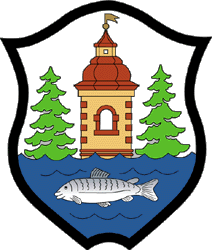 Zamawiający:Gmina Lubawka Plac Wolności 158-420 LubawkaPolskatel.  (+48 75) 74 11 588fax.  (+48 75)  74 11 262  strona internetowa: www.lubawka.euNr referencyjny nadany sprawie przez Zamawiającego               ROŚiMRW. 271.1.2020Postępowanie  o udzielenie zamówienia publicznego na usługę
o wartości nie przekraczającej  wyrażonej w złotych kwoty 221 000 EURO (art.11 ust.8)prowadzone w trybie przetargu nieograniczonegoSPECYFIKACJA ISTOTNYCH WARUNKÓW ZAMÓWIENIA (SIWZ) dla zamówienia p.n.: „Odbiór odpadów komunalnych z terenu Gminy Lubawka”Lubawka, 30 lipca 2020 rokNr referencyjny nadany sprawie przez Zamawiającego               ROŚiMRW. 271.1.2020Postępowanie  o udzielenie zamówienia publicznego na usługę
o wartości nie przekraczającej  wyrażonej w złotych kwoty 221 000 EURO (art.11 ust.8)prowadzone w trybie przetargu nieograniczonegoSPECYFIKACJA ISTOTNYCH WARUNKÓW ZAMÓWIENIA (SIWZ) dla zamówienia p.n.: „Odbiór odpadów komunalnych z terenu Gminy Lubawka”Lubawka, 30 lipca 2020 rokZATWIERDZAM:         Zastępca Burmistrza Miasta Lubawka/ - / Ewa KocembaZATWIERDZAM:         Zastępca Burmistrza Miasta Lubawka/ - / Ewa KocembaGMINA LUBAWKAPlac Wolności 158-420 LubawkaTEL. 0 75 74 11 588     Fax: 075 71 11 262Adres strony internetowej:	lubawka@lubawka.euRodzaj Zamawiającego: 	jednostka samorządu terytorialnegoZamawiający nie dokonuje zakupu usług w imieniu innych instytucji zamawiających.